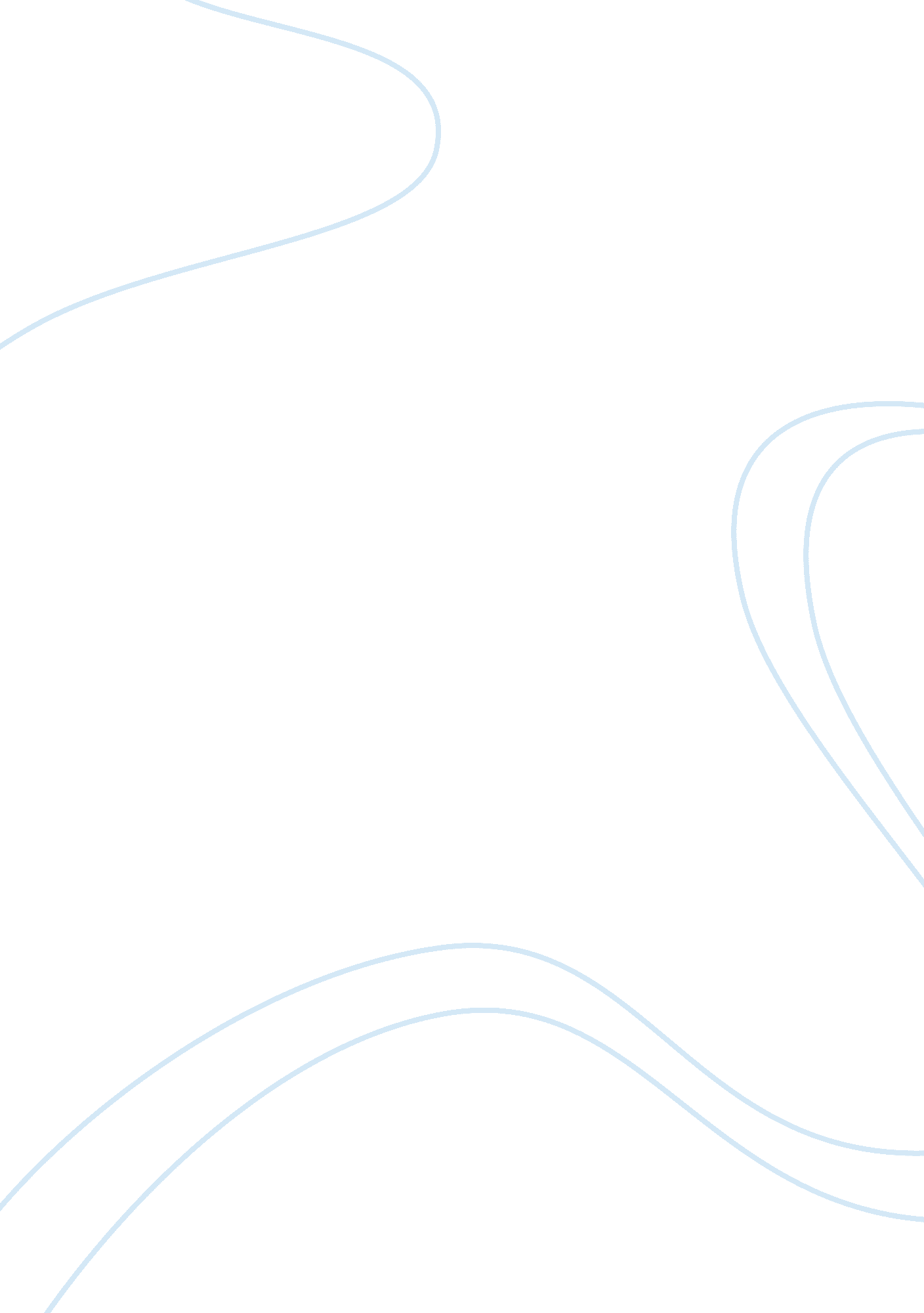 Support individuals to live at home essay sample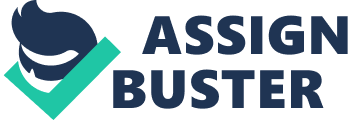 1. 1 When we have to support an individual to live at home (supported living) this can benefit an individual service users because support can helps promote and encouraging them to be more independence. The service users gain a greater sense of normality, they will have more time to spent with loved ones or more likely to get visits from friends and family, they will be able to maintain a little more control and choice over daily routines. the individual service users can be surrounded by there own possessions with which can hold fond memories that are attached to some items from friends and family. individual service users Being supported in there own homes, will have less interruptions or noise from other ’tenants or residents’ of the house which can cause or who may confused of situations e. g. review meeting or 1 to 1 personal meetings of how they are progressing in confidence and independence in there homes. Support for service users makes it possible to maintain their independence and physical ability and encourages individual service users with there disabilities to maximize their own potential and independence in ways which: • maximize their independence and confidence 
• maximize their rights and choice 
• maintain their privacy 
• maintain their confidence in there support received 
• they are consistent with their personal beliefs and preferences 
• meet safety requirements As an active lead support worker for Dimensions , I provide support to individual service users to enable there daily support and there current recording of daily document are up to date like:- ▪ support should always gain verbal or written permission to enter personal rooms or to see personal documents from individual personal files 
▪ support plans of individuals dress and groom etc, 
▪ risk assessments for individuals , 
▪ daily MAR sheets and medication count and administration forms, 
▪ daily personal finance of daily expenditures 
▪ daily monitoring sheets and activities diaries 
▪ daily health and safety check need to ensure safety for the individual service users home 1. 2. My role as a Lead support worker involves working closely with a number of different people, including members of our dimensions support team, other professionals and people significant to the individual service user I support, all of the support that individuals might need include different people and agencies whose roles are involved to help and may be needed to support a individual service user to live at home are as following:- ▪ Dimensions support team -we promote the independence of a service user also it is important to record and to pass information of the daily progression on the service user between the team and if there is any problems which may occur, ▪ Service user’s personal family’s-it is important to work with there family’s to receive there in put of how they feel about the support given of the individual service users and how there progress is coming along. ▪ Community health professional, nurses and doctors- it is important to work with them so if a service user becomes ill they receive the correct care and dose of medication given to them to ensure the get well, ▪ Advocates- it is important to work with individuals use advocates and interpreters to enable them to express their views, wishes or feelings and to speak on their behalf, the term individual within this standard covers the individual and their advocate or interpreter ▪ CTLD social services e. g. social worker-are key people involved with individual service users these people who are key to an individual’s health and social well-being These are people also in the individual’s life who can make a difference to their health and well-being of how many hour an individual is aloud depending on the independence and progressing with our support. 1. 3 
The importance individual service user has the right to know what support is available to them, we support them to help to find out what they are entitled to defendant on there support and learning disabilities. Many local authorities have changed services from residential care to supported housing for people with learning disabilities. Without doing financial planning for a service user they might not be able to manage to live in the own homes. Much of these change have been focused on achieving wider access to welfare benefits and having a tenancy to live in supported homes. The aim of supported living practice like dimensions is to achieve choice, control and community inclusion has been much less of a focus. The result has been a focus on the housing ‘ mechanics’ and as a consequence housing rights are often denied in, institutional practices continue in supported living and community inclusion and networks are not achieved by people. without supporting from Dimensions to providing information about benefits, allowances and doing financial planning, the outcomes for service users and information learning from those supported will be disseminated through a series of discussion and good practice papers, a national conference, national programmes for housing, social inclusion, regional learning disability and housing networks. An individual Service users will need supported to live at there own home. 1. 4.  Risk management or more know as risk assessments by Dimensions are about identifying risks and finding the most suitable way of making them as safe as possible for the individual service users, service user and in cases of changes in there needs and circumstances which may include risks associated with: • personal needs and Health 
• Social situation and lifestyle 
• Financial circumstances 
• security, environment or Legal status These are essential part of the risk assessments’ of the persons support needs in order to promote a safe way of living risks identified in individual service users current risk assessments shall be reviewed and agreed risk reduction measures recorded in services users support plans these are manage so that they can be as independent as possible in there homes or out and a about. We follow these points in making risk assessments and support plans 1. We follow legal and Dimensions organizational procedures for compiling to risk assessments and support plans for individuals service users. 2. We consult with individual service users and key people to identify, within the risk assessments and support plans, procedures, practices, equipment and number of staff required to safely manage risks associated with: ▪ personal care or other activities to achieve ▪ manual handling tasks 
▪ meeting the individual’s preferences for maintaining their independence and living at home ▪ gaining access to, and ensuring the security of the individual’s home 3. We identify within the risk assessments and support plans: ▪ the procedures and practices for maintaining and recording new risks associated with equipment, appliances, fixtures and the premises ▪ the resources and procedures that need to be in place, and how they will be regularly monitored, to minimize the risk of accidents, injury and harm to individuals service user, key people involved and support staff ▪ how, when and by whom the risk assessments and support plans will be implemented and reviewed 4. We communicate the content of the risk assessments and support plan to individual’s service users in a way that they can understand the content. 5. We identify areas where the plan meets the individual’s choices of rights, preferences, views and those where opinions differ 6. We make changes to the plan to meet the individual’s preferences and take appropriate action where differences of opinion occur 7. We ensure that the risk assessments and support plans are regularly reviewed in accordance with legal and Dimensions organizational requirements needed. In some cases of making risk assessments and support plans depending on how a service user’s mental health is. We may need to put in it there the different states of beaver of health, if they are on base line, below base line or if above base line, depending on there state of mind. 2. 1 Recognizes an individual’s right to participate in the activities and relationships of everyday life as independently as possible with there needs that may include: • Personal 
• Physical 
• Financial 
• Social 
• Environmental 
• Safety 
The individual is regarded as an active partner in how their own care or support is done, rather than a passive recipient, an individual service user can set them self aims goals and achievements to help them build there strengths, skills and education all of these are recorded in the personal aims goals and achievements file which helps support there independence’s and the amendment of the risk assessments, support plans and monthly review and 1to1 meetings. 2. 2 With an individual service user their needs that may require additional support and their preferences for how there Needs to be met in these cases people to whom we need to report according to legal and organizational requirements are sorted by the appropriate people could include: ▪ area manager ▪ the house manager or on call manager 
▪ Professionals or Specialists. 
In the case of any changes or problems which arise while supporting we need to report any problems and significant changes of the individual’s to the appropriate people with Dimensions Additional Communicate using that may be needed for a service user : ▪ the individual’s preferred spoken language ▪ the use of signs 
▪ symbols 
▪ Pictures 
▪ Writing 
▪ objects of reference 
▪ communication passports 
▪ other non verbal forms of communication 
▪ human and technological aids to communication. 
Additional Problems which there could be a change could be: 
▪ changes in the individual’s health 
▪ difficulties in going to the toilet 
▪ concerns about bodily waste 
▪ changes in the individual’s skin condition 
▪ changes in motivation for personal hygiene and grooming. 
▪ Toilet facilities might include: toilet; commode; bedpan; urinal. our knowledge and understanding will be specifically related to legal requirements and codes of practice thought Dimensions applicable to my lead support job role, my work activities and the individual service user we are working with. 2. 3 Observation 
3. 1 Observation 
3. 2 Observation 
3. 3 Observation 
3. 4 Observation 
4. 1 Observation 
4. 2 Observation 
4. 3 Observation 
5. 1 Observation 5. 2 
With in Dimension’s our house managers are responsible for ensuring that house teams like me, Have record the following information relating to the individual service users on their personal files and they are kept up to date as following:- ▪ An up to date history of a persons reviews ▪ Key documents that relate to a persons review e. g. assessments and notes ect ▪ The arrangement for the review, which demonstrates participation by or consultation with the person ▪ The support plans are signed by the individual service users and team ▪ Changes to any parts of the risk assessments or support plans are agreed by the service user in or out of any review meetings When changes are required to risk assessments or support plans etc they will need to be updated and the old documents will not be destroyed as they may contain important information about individual service users personal support history, But they may need to be stored safely following archiving policy’s in case it needs to be referred back on normally kept for 5 years. All risk assessments or support plans etc shall be maintained and stored in archive boxed files to meet the requirements of the data protection act 1998 and the care standards act 2000 and any additional recording requirements of Dimensions. All service users of dimensions will have there support regularly reviewed at agreed intervals or meetings at the request of the service user and in cases of changes in there needs and circumstances which may include risks associated with: • personal needs and Health 
• Social situation and lifestyle 
• Financial circumstances 
• security , environment or Legal status 
These are essential part of the assessments of the persons support needs in order to promote a safe way of living risks identified in individual service users current risk assessments shall be reviewed and agreed risk reduction measures recorded in services users support plans Reviews are done regular to ensure that if there’s any changes in an individual service users support that may indicate a need to adjust, the type or level of support which is needed It is the responsibly of the manager of a service to ensure that individual service users play a full and active part in all aspects of the review process, depending on there age and understanding. The reviews should be under taken with a personal centered approach and should reflect in a positive way on the individual service user strengths and needs. The first meeting should establish the individual service users support plans, following the initial risk assessments, before or shortly after a person start to use the service of Dimensions. Following the first assessment the manager or key work of the individual service users shall ensure that a number of formal reviews will be held at specific meetings or intervals (1to1meeting)after the services start:- ▪ 1 week 
▪ 2months( or to coincide with any agreed ‘ trial’ period) 
▪ 6 months 
▪ 12months and there afterwards at 12 monthly intervals or less(unless other arrangement are specified) All review dates are reordered on review registers which are kept in the individual service users personal files with there documents. (N. b reviews may be held at shorter intervals where there is a significant change in needs or circumstances) Reviewing a service user documents is a continuing process of achievement, setting new aims, goals and adjusting the support, the objective of the reviews should include:- ▪ The appropriateness of the original objective, the feasibility of the strategies, the out comes of any risks taken, the responsibilities allocated and the time scale set. ▪ Any new information available and any significant changes in a service users needs abilities and aspirations ▪ Ensuring the involvement and agreement of individual service users and any one they want representatives eg social services, family, community nurses etc the service user plan should not be change, altered or updated without agreement and involvement of the individual service user and the others in the setting of the previous plan, unless agreement. 